Τεχνική ΈκθεσηΜε την παρούσα  έκθεση προβλέπεται η ανάθεση της προμήθειας «Προμήθεια επίπλων γραφείου», σε συνέχεια καταγραφής των αναγκών στις υπηρεσίες του Δήμου, εξαιτίας φθοράς και παλαιότητας. Η δαπάνη αφορά αποκλειστικά σε καρέκλες γραφείων με τα ακόλουθα κύρια τεχνικά χαρακτηριστικά:Χρώματος μαύρου, τροχήλατες με μπράτσα, με εργονομική σχεδίαση, με μηχανισμό κίνησης πλάτης, με κίνηση έδρας καθ’ ύψος για την σωστή εργονομική θέση, για εύκολη προσαρμογή σε όλα τα γραφεία και περιστρεφόμενη βάση με ρόδες για εύκολη μετακίνηση μέσα στον χώρο.Σκελετός μεταλλικός ή πλαστικός, με διάτρητο ύφασμα mesh αντιιδρωτικό στην πλάτη και δερματίνη ή ύφασμα στο κάθισμα.Σχεδίαση ιδανική ώστε να αποφευχθούν οι πόνοι στην πλάτη και στον αυχένα, κατάλληλη για πολλές ώρες εργασίας.ΑνατομικέςΤα είδη θα παραδοθούν μονταρισμένα. Η μεταφορά των επίπλων στους υποδεικνυόμενους από την υπηρεσία χώρους θα πραγματοποιηθεί με μέσα και έξοδα του προμηθευτή.Η ανάθεση θα πραγματοποιηθεί βάσει των διατάξεων του Ν. 4412/2016, με κριτήριο τη χαμηλότερη τιμή, υπό την προϋπόθεση η προσφορά να καλύπτει τα ανωτέρω τεχνικά χαρακτηριστικά.Η προσφερόμενη τιμή θα ισχύει καθ’ όλη τη διάρκεια της Σύμβασης.Ο προμηθευτής υπόκειται σε όλους τους - βάσει των κείμενων διατάξεων - φόρους, τέλη και κρατήσεις πλην του ΦΠΑ που βαραίνει τον Δήμο.Η ποιότητα των ειδών θα είναι άριστη. Ο προμηθευτής ευθύνεται για την συμφωνία των παραπάνω τεχνικών προδιαγραφών γενικώς και εγγυάται την ανυπαρξία οιουδήποτε κρυφού ελαττώματος, η δε υπηρεσία κρατά το δικαίωμα να ακυρώσει την προμήθεια εάν τα προμηθευόμενα είδη δεν είναι σύμφωνα με τις προδιαγραφές, μετά από γνωμοδότηση της αρμόδιας Επιτροπής Παραλαβής.Η δαπάνη της προμήθειας προϋπολογίζεται στο ποσό των 9.997,50 € με ΦΠΑ 24% και θα χρηματοδοτηθεί από ίδιους πόρους του Δήμου από τον προϋπολογισμό του έτους 2019.Ενδεικτικός Προϋπολογισμός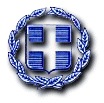 ΕΛΛΗΝΙΚΗ ΔΗΜΟΚΡΑΤΙΑΔΗΜΟΣ ΚΑΡΔΙΤΣΑΣΕΛΛΗΝΙΚΗ ΔΗΜΟΚΡΑΤΙΑΔΗΜΟΣ ΚΑΡΔΙΤΣΑΣΚαρδίτσαΚαρδίτσαΚαρδίτσα30.10.201930.10.2019Μελέτη ΠρομήθειαςΜελέτη ΠρομήθειαςΜελέτη ΠρομήθειαςΠρομήθεια επίπλων γραφείουΠρομήθεια επίπλων γραφείουΠρομήθεια επίπλων γραφείουΟικον. ΈτοςΟικον. Έτος20192019Προμήθεια επίπλων γραφείουΠρομήθεια επίπλων γραφείουΠρομήθεια επίπλων γραφείουΚΑΕΚΑΕ10-7133.000110-7133.0001Προμήθεια επίπλων γραφείουΠρομήθεια επίπλων γραφείουΠρομήθεια επίπλων γραφείουΠεριγραφή ΚΑΕΠεριγραφή ΚΑΕΠρομήθεια επίπλωνΠρομήθεια επίπλωνΠρομήθεια επίπλων γραφείουΠρομήθεια επίπλων γραφείουΠρομήθεια επίπλων γραφείουCPVCPV39112000-039112000-0Προμήθεια επίπλων γραφείουΠρομήθεια επίπλων γραφείουΠρομήθεια επίπλων γραφείουΠοσόΠοσό9.997,50 €9.997,50 €Αρ. Πρωτ. 19333/30.10.2019Αρ. Πρωτ. 19333/30.10.2019Αρ. Πρωτ. 19333/30.10.2019ΠΕΡΙΓΡΑΦΗΜΟΝΑΔΑΜΕΤΡΗΣΗΣΠΟΣΤΙΜΗ ΜΟΝΑΔΟΣΔΑΠΑΝΗ ΣΕ ΕΥΡΩΚαρέκλα γραφείου ανατομικήΤμχ12564,50 €8.062,50€ΔΑΠΑΝΗ8.062,50€Φ.Π.Α. 24%1.935,00€ΓΕΝΙΚΟ ΣΥΝΟΛΟΓΕΝΙΚΟ ΣΥΝΟΛΟ9.997,50€Συντάχθηκε30.10.2019Θεωρήθηκε30.10.2019Η ΠΡΟΪΣΤΑΜΕΝΗ ΛΟΓΙΣΤΗΡΙΟΥΤΣΙΛΙΚΑ ΑΙΚΑΤΕΡΙΝΗΟ Δ/ΝΤΗΣ ΟΙΚΟΝΟΜΙΚΩΝ ΥΠΗΡΕΣΙΩΝ ΚΟΡΚΟΝΤΖΕΛΟΣ ΚΩΝΣΤΑΝΤΙΝΟΣ 